                                                   Základná škola s materskou školou P.V. Rovnianka  Dolný Hričov 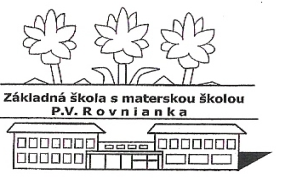                                                                           Školská 248,   013 41 Dolný Hričov                                                                Telefón :  +421/415572133     E-mail: zsdhricov@azet.sk     Internet:  www.zsdhricov.sk                              Plán podujatí na mesiac DECEMBER 2023                                                                                                                                                                                               Zodpovední zamestnanci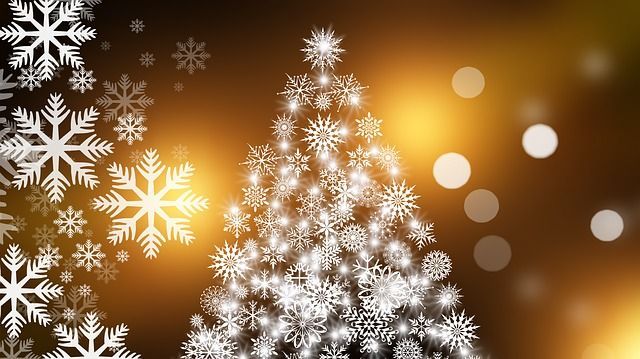    1.OLYMPIÁDA V NEMECKOM JAZYKU – školské koloMgr. Rečková4. – 8.VIANOČNÁ POŠTA V ŠKDp. Vološčuková, p. Hrušková, Mgr. Štolfová   5.VIANOČNÁ ČAJOVŇAMgr. Kršková,  Mgr. Barčíková   6. VIANOČNÉ TVORENIEMgr. Greschnerová,  PaedDr. Macková, Mgr. CvachováMgr.  Piskoríková,  Mgr.  Bezáková, Mgr. Cigáníková,p. Vološčuková, p. Hrušková, Mgr. Štolfová   8.DEJEPISNÁ OLYMPIÁDA– školské koloMgr. Rečková  12.PYTAGORIÁDA P3, P4, P5 – školské koloIng. Martinčeková,  Mgr. Piskoríková, Mgr. Strečanská 12.Návšteva KRAJSKEJ KNIŽNICE Mgr.  Kršková,  Mgr. Sládeková 13.VIANOČNÁ ROZPRÁVKAMgr. Greschnerová,  PaedDr. Macková, Mgr. CvachováMgr.  Piskoríková,  Mgr.  Bezáková, Mgr. Cigáníková,p. Vološčuková, p. Hrušková, Mgr. Štolfová 13.PYTAGORIÁDA P6, P7, P8 – školské koloIng. Martinčeková,  Mgr. Strečanská 19.ŠALIANSKY MAŤKO – školské kolo Mgr. Barčíková, 19.VIANOČNÁ BURZAp. Vološčuková, p. Hrušková, Mgr. Štolfová 20.VIANOČNÉ TRHY V ŽILINEMgr. Greschnerová,  PaedDr. Macková, , Mgr. Cvachová,  Mgr.  Piskoríková,  Mgr.  Bezáková  22.VIANOČNÁ BESIEDKA v ŠKDp. Vološčuková, p. Hrušková, Mgr. ŠtolfovápriebežneROZVONIAVA CELÁ ŠKOLAMgr. Cigániková, VIANOČNÉ POHĽADNICE a KRABIČKYMgr. CigánikováVIANOČNÉ ZASTÁVKY V OBCIMgr. Cigániková, Mgr. Sládeková